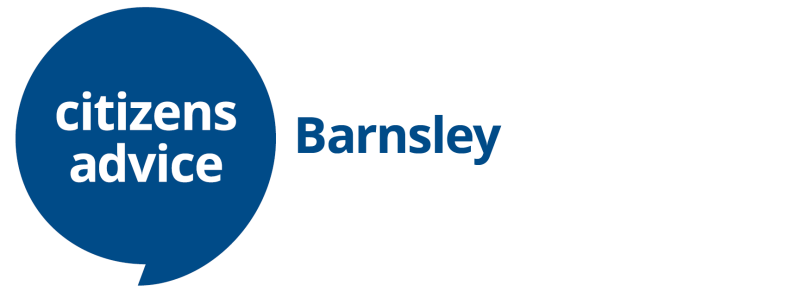 Volunteer ReceptionistThis role includes the following tasks:Welcome clients coming into the bureau reception area.Explain how the service operates to clients.Provide information about the CAB and other advice services to clients from a diverse range of backgrounds and cultures.Work collaboratively with other colleagues involved in the advice work process and liaise with advice staff regarding support for individual clients.Provide a service that is based on sensitivity and respect for clients.Acknowledge children and / or any special needs and take appropriate action.Maintain confidentiality about clients and their contact with the bureau.Consult the advice service supervisor appropriately.Work within agreed bureau systems and procedures.Answer the telephone and refer calls or take messages.Process client information collected at the reception helpdesk, e.g. Petra day sheets.Provide client with information where appropriate, including details of other agencies, and point out leaflets / factsheets from public information website. Regularly check that client information leaflets and posters are up to date.Create, maintain and archive paper and electronic filing systems in accordance with the bureau’s systems and procedures.Monitor the reception email account and forward emails to appropriate staff.Personal skills and qualities that a receptionist needs: A commitment to the aims and principles of the CAB service.Excellent communication skills.Being open and approachable.Ability to communicate clearly both orally and in writing.Ability to sift through information and extract what is relevant.Basic mathematical skills, including percentages.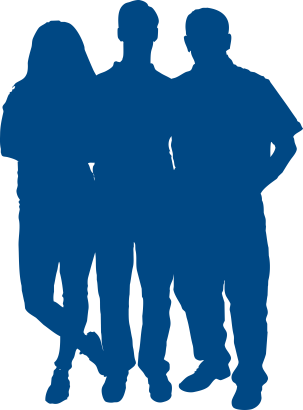 Respect for views, values and cultures that are different to their own.An understanding of why confidentiality is important.Being open to using computers on a regular basis.A positive attitude to self-development and assessment.Ability to work as part of a team.Ability to recognise their own limits and boundaries in the role.